МОДЕЛЬ: Sabaj PHA1
Усилитель для наушниковКраткое руководство пользователяПредставляем Вам Sabaj PHA1 —усилитель для наушников. Ознакомьтесь с важной информацией о безопасности перед использованием устройства. Следуйте предупреждениям и инструкциям о мерах предосторожности и правилах утилизации, приведенным ниже, чтобы избежать травм, а также повреждения устройства.БЕЗОПАСНОЕ ИСПОЛЬЗОВАНИЕ УСТРОЙСТВАЗапрещается трогать устройство влажными руками. Это может привести к поражению электрическим током. Не используйте устройство на улице во время грозы. Это может привести к поражению электрическим током или сбоям в работе устройства. Используйте только одобренные компанией Sabaj аксессуары и компоненты. Несовместимые компоненты могут привести к серьезным травмам или повреждению устройства. Компания Sabaj не несет ответственности за безопасность пользователей и не производит гарантийное обслуживание оборудования, при использовании аксессуаров и компонентов, не одобренных компанией Sabaj.Никогда не помещайте устройство внутрь или на поверхность нагревательных приборов, например микроволновых печей, духовок или радиаторов. При перегреве устройство может повредиться и нанести вред пользователю. Соблюдайте все местные правила утилизации использованных батарей, аккумуляторов и устройств. Не сдавливайте и не прокалывайте устройство.Избегайте сильного внешнего давления на устройство, так как это может привести к короткому замыканию и перегреву.Берегите устройство от повреждений. Берегите устройство и батарею/аккумулятор от воздействия экстремальных температур. Перегрев или переохлаждение могут привести к повреждениям устройства. Кроме того, это оказывает негативное влияние на емкость и срок службы батареи/аккумулятора. Не используйте поврежденные батареи или аккумуляторы. Не храните устройство рядом с обогревателями, микроволновыми печами, нагревающимся кухонным оборудованием или в контейнерах с высоким давлением. Батарея/аккумулятор может дать течь. Устройство может перегреться и вызвать пожар. Не используйте и не храните устройство в местах с высокой концентрацией пыли или аэрозольных веществ. Пыль или посторонние вещества могут стать причиной неисправности устройства, а также привести к пожару или поражению электрическим током. Избегайте контакта разъемов на корпусе устройства с проводящими материалами, такими как жидкости, пыль, металлическая пудра и карандашные грифели. Проводящие материалы могут вызвать короткое замыкание или коррозию разъемов, что в свою очередь может привести к взрыву или пожару. Не кусайте и не лижите устройство или батарею/аккумулятор. Это может привести к повреждению устройства, а также причинить вред здоровью. Мелкие детали могут попасть в дыхательные пути детей или животных. Дети могут пользоваться устройством только под присмотром взрослых. Запрещается использовать устройство рядом с электронными приборами. Большинство электронных приборов излучает радиочастотные сигналы. Устройство может создать помехи в их работе. Во избежание помех в работе соответствующих приборов не рекомендуется использовать устройство в больницах, самолетах или автомобилях. Держите включенное устройство на расстоянии не менее 15 см от кардиостимулятора. Если вы используете какие-либо медицинские приборы, обратитесь к их производителю, чтобы убедиться, что радиочастотные сигналы, излучаемые устройством, не влияют на эти приборы.Не используйте устройство во время вождения, езды на велосипеде, при пересечении проезжей части и во время других действий, требующих Вашего внимания. Во время передвижения звук может отвлечь ваше внимание и привести к аварии и нежелательным последствиям. Не храните и не перевозите горючие жидкости, газы или взрывчатые вещества вместе с устройством, его компонентами или аксессуарами. При обнаружении дыма, жидкости, странных запахов или звуков, исходящих от устройства или батареи/аккумулятора, немедленно прекратите использование устройства и обратитесь в сервисный центр производителя. В противном случае может произойти возгорание.Влажность и жидкость любого типа могут повредить компоненты устройства или его электронную схему. Не включайте намокшее устройство. Если устройство уже включено, выключите его. Попадание влаги в устройство влечет за собой прекращение действия гарантии производителя. Кладите устройство только на ровные поверхности. При падении устройство может повредиться.Воздействие звука высокой громкости может привести к нарушениям слуха. Каждый раз перед подключением наушников уменьшайте уровень громкости.Кладите устройство только на ровные поверхности. При падении устройство может повредиться.Несоблюдение предупреждений и инструкций по безопасности может привести к травмам или к повреждению оборудования.Управление и входы/выходы 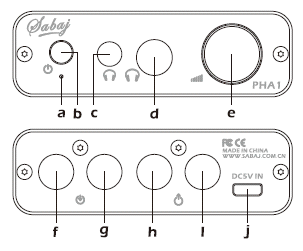 Индикатор питанияКнопка питанияВыход на наушники с низким сопротивлениемВыход на наушники с высоким сопротивлением Переключатель громкостиВход для правого каналаВход для левого канала Выход на правый каналВыход на левый каналРазъем для источника постоянного тока 5ВТехнические характеристики:КОМПЛЕКТ ПОСТАВКИ:PHA1       1 шт;  Руководство пользователя     1 шт;  USB кабель      1шт;  Гарантийный талон     1шт                                                                                                      РЕКОМЕНДАЦИИ ПО УТИЛИЗАЦИИ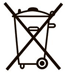 Устройство изготовлено из высококлассных компонентов и материалов, утилизация устройства должна происходить согласно правилам. Во избежание нанесения вреда окружающей среде и здоровью людей при неконтролируемой утилизации, а также для обеспечения возможности их переработки для повторного использования утилизируйте изделие и его электронные аксессуары отдельно от прочих отходов.                                                                                                                                                  СЕРВИСПри обнаружении неисправности устройства обратитесь в сервисный центр производителя. Актуальный список сервисных центров можно посмотреть на сайте http://www.blade.ruИНФОРМАЦИЯ ОБ ОРГАНИЗАЦИЯХИзготовитель: Shenzhen Shuilong company / Шэньчжэнь Шуилонг Компани Предприятие-изготовитель:   Shenzhen shuangmusanlin electronic Co., LTD/ Шэньчжэнь шуанмусанлин электроник Ко.,ЛТДАдрес предприятия-изготовителя: 8th Floor, B6A building, Jun Feng Industrial Park, Fuyong town, BaoAn District, Shenznhen, China / 8-ой Этаж, здание В6А, Джун Фэнг Индастриал Парк, Фуйонг таун, Баоань Дистрикт, Шэньчжэнь, КитайСтрана изготовления: Китай Импортер и уполномоченная организация: ООО «Транстрейд», РФ, 115093, г.Москва, ул. Люсиновская, д. 28/19, стр. 6, оф. 5/9-а, тел.: 8(499)653-70-43. Контактная информация: transtreyd@rambler.ruСертификат соответствия № RU C-CN.ПС22.В.00461. Срок действия по 19.10.2019 включительно. Выдан органом по сертификации ООО НПО «Профессионал», Фактический адрес: Россия, 115193, город Москва, ул. Кожуховская 5-я, д.9, помещение VII, Телефон: (499) 649-7101.Соответствует требованиям ТР ТС 004/2011 «О безопасности низковольтного оборудования», ТР ТС 020/2011 «Электромагнитная совместимость технических средств» Конструкция и технические характеристики могут быть изменены без предварительного уведомления. Гарантийный срок: 12 месяцев. Срок службы: 2года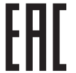 Использовать строго по назначениюДата изготовления/ Production date: указана на упаковкеСоотношение сигнал/шум105дБВыходы 3.5мм /6.35мм /RCA Разделение каналов 85дББлок питанияПостоянный ток 5ВВыходная мощность 32Ом/500мВт  64Ом/363мВт 150Ом/160мВт  300Ом/81мВтРазмеры7.1 x 8.1 x 2.5 смИскажение 0.0032%@10мВт 300ОмВес          154гРекомендуемое сопротивление наушников8Ом—600ОмНапряжение электропитания5В (micro USB или адаптер питания)Максимальная потребляемая мощность3ВтВходыАналоговый RCA